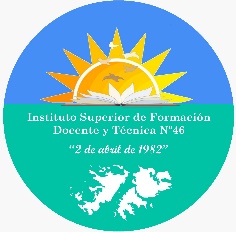 Provincia de Buenos Aires - Dirección General de Cultura y Educación -  Dirección de Educación Superior Instituto Superior de Formación Docente y Técnica Nº 46 “2 de abril de 1982”Sede: Pueyrredón 1250 - Sub-sede: Pueyrredón 914 -  Ramos Mejía -  La Matanzawww.instituto46.edu.ar - @instituo.46PROGRAMACARRERA: PROFESORADO DE BIOLOGÍACURSO Y COMISIÓN: 1 º Año BPERSPECTIVA/ESPACIO CURRICULAR/MATERIA: PEDAGOGÍADOCENTE: Prof. LEDWITH, ANDREAaledwith@hotmail.com HORAS DE CLASES SEMANALES: 2 Módulos -EXPECTATIVAS DE LOGROSe espera que al finalizar la cursada, los y las estudiantes se encuentren en condiciones de: Asumir una posición activa en la construcción y circulación del conocimiento.Reconocer la importancia del posicionamiento y de la práctica docente para el cambio de la educación y de la escuela.Comprender la influencia del contexto y de las condiciones de época, para la transmisión, las características de escuela, la subjetividad de las adolescencias y juventudes, y para la profesión docente.Establecer articulación entre las condiciones socio-históricas y las teorías pedagógicas.Comenzar a construir su posicionamiento docente, acorde a teorías pedagógicas contemporáneas que se inscriben en la inclusión educativa, para una escuela plural.Analizar las matrices fundacionales de la escuela y la subjetividad que ello promovía.Valorar la escuela y la práctica docente como espacios e instancias transformadoras.Comprender la importancia del posicionamiento docente en la construcción de la igualdad y la justicia.Contenidos y bibliografía: Unidad didáctica 1: La educación y su dimensión político-pedagógicaLa educación como fenómeno social, histórico y político. La politicidad de la educación y los aportes de la pedagogía a su problematización. El concepto de praxis educativa y la reflexión pedagógica. Pedagogía latinoamericana. Pedagogía de la memoria. Educación y escolarización. Matrices fundacionales de la escuela y la construcción de subjetividad. La función social de la escuela desde los aportes de las teorías críticas. Su relación con los procesos de subjetivación.Bibliografía obligatoria: Arata, N.  Mariño, M. (2013): La educación argentina. Una historia en 12 lecciones. Lección 7. La organización del sistema educativo. Un mapa de la cuestión. Noveduc. CABA.Gvirtz, S. Grinberg, S. Abregú, V.(2007) La educación ayer, hoy y mañana. El ABC de la pedagogía. (cap 2) Aique- Bs. As.Pineau, P. en Pineau, P Dussel, I. Caruso, M.(2001): La escuela como máquina de educar. Tres escritos sobre un proyecto de la modernidad. Cap. 1.Paidós. Bs. As.Puiggrós, A.(2016): La educación popular en América Latina. Orígenes, polémicas y perspectivas. Introducción. Colihue. CABA.Bibliografía ampliatoria: Alliaud, A. (2007): Los maestros y su historia. Los orígenes del magisterio argentino. Cap. 2. Granica. Bs. As. Ledwith, A. (2008) Una mirada desde las instituciones educativas: itinerarios, intervalos y reediciones. En Jornada Inmigración, exilio e interculturalidad. Facultad de Filosofía, ciencias de la educación y humanidades. Maestría de estudios cultuales latinoamericanos.Puiggrós, A. (1995): Volver a educar. El desafío de la enseñanza argentina a fines del siglo XX. Cap. 3. Ariel. Bs. As. Unidad didáctica 2: La escuela como experiencia situadaLas teorías pedagógicas y sus aportes sobre las finalidades, sujetos y modos de hacer escuela. Escuela, cultura y violencia simbólica. La escuela como espacio para la reproducción o transformación de las desigualdades sociales.La escuela secundaria como derecho. Las trayectorias estudiantiles como producto de las condiciones institucionales y socioeconómicas.Bibliografía obligatoria: Antelo, E. Alliaud, A. (2010): Los gajes del oficio. (cap. 1) Aique. Bs. As. Kantor, D.(2008): Variaciones para educar adolescentes y jóvenes. Cap. 1.  Del estante editorial. CABARomero, C.(comp) (2012): Claves para mejorar la escuela secundaria. La gestión, la enseñanza y los nuevos actores. Frag. Cap. 3 y 5 Noveduc. CABABibliografía ampliatoria: Asprelli, M.C.(2010):La Didáctica en la Formación Docente. Frag. Cap.1. HomoSapiens. Rosario.Pineau, P (1997): La escolarización de la Provincia de Buenos Aires (1875-1930) una versión posible. Cap. 3. Flacso-UBA. Bs. As.Unidad didáctica 3: La otredad y la transmisión en la escuelaEl acto de nombramiento como acto de filiación. La construcción del otro como acto pedagógico. Alteridad y vínculo pedagógico. Representaciones sobre el sujeto pedagógico. Debates en torno a los estereotipos de las y los estudiantes. Juventudes y nuevas subjetividades. Sujeto control (disciplinado), sujeto consumidor, sujeto de derecho. La igualdad como categoría sociohistórica. Homogeneización y normalidad como construcciones de relaciones de poder. Debates en torno a la igualdad, desigualdad, diversidad, equidad y diferencia en las prácticas escolares.Bibliografía obligatoria: Bracchi, C. (2014): Del paradigma de la selección al de la obligatoriedad. Políticas y experiencias de inclusión. Novedades Educativas. Nº 283- Año 26. Julio 2014. Bs. As. Korinfeld, D. (2013) en Korinfeld, D. Levy, D. Rascovan, S.: Entre adolescentes y adultos en la escuela. Puntuaciones de época.Cap.4. Paidós. Bs. As.  Larrosa, J. en Skliar, C. Larrosa, J. (comp)(2009): Experiencia y alteridad en educación. Cap.1.HomoSapiens. RosarioLey  Nº 26.150. Programa Nacional de Educación Sexual Integral.Provincia de Buenos Aires. Dirección de Educación Especial. Orientaciones curriculares configuraciones didácticas y apoyos.  Bibliografía ampliatoria: Barreiro, T (2009): Los del fondo. Conflictos, vínculos e inclusión en la escuela. Bs. As. Novedades Educativas.Unidad didáctica 4: Trabajo docente y reflexión pedagógicaLa docencia como trabajo y la práctica docente como práctica política. Las relaciones pedagógicas y el poder en la escuela secundaria. Autoridad pedagógica y convivencia democrática. Vínculos pedagógicos e instituciones escolares como espacios de construcción ciudadana. La dimensión colectiva de la reflexión pedagógica. La relación entre trabajo docente y culturas. La escuela por diferentes medios. La soberanía digital y el derecho a la educación. La práctica docente y el posicionamiento pedagógico en la construcción de igualdad y justicia.Bibliografía obligatoria: Alliaud, A (2017): Los Artesanos de la enseñanza. Acerca de la formación de maestros con oficio. Paidós. Bs. AS. (frag. cap. 1 y 2)Alliaud, A. (2021): Enseñar hoy. Apuntes para la formación. Paidós. CABADirección Provincial de Educación Secundaria. Aportes y recomendaciones para la orientación y supervisión de la enseñanza. Breviario para directoresGreco. B. (2011): Emancipación, subjetivación y relaciones de autoridad en educación. III Congreso Internacional de Investigación y Práctica Profesional en Psicología. XVIII Jornadas de Investigación Séptimo Encuentro de Investigadores en Psicología del MERCOSUR. Facultad de Psicología - Universidad de Buenos Aires, Buenos Aires, 2011.Steinberg, C., Tiramonti, G. y Ziegler, S. (2019): Políticas provinciales para transformar la escuela secundaria en la Argentina. Avances de una agenda clave para los adolescentes en el Siglo XXI. Buenos Aires: UNICEF-FLACSO.Bibliografía ampliatoria: Nicastro, S. (2006): Revisitar la mirada de la escuela. Exploraciones acerca de lo ya sabido. (Cap. II. 2.1 y 2.2)HomoSapiens. RosarioBibliografía  docenteAlliaud, A. (2021): Enseñar hoy. Apuntes para la formación. Paidós. CABABrener, G. Galli, G. (2017): Inclusión y calidad como políticas Educativas de Estado o el mérito como opción única de mercado. (Introducción). La Crujía. CABAFrigerio, G. Diker, G. (2005): Educar: ese acto político. Del estante editorial. CABAGadotti, M (1998): Historia de las ideas pedagógicas. Siglo XXI. México.Gadotti, M. (1998): Historia de las ideas pedagógicas. Siglo XXI editores. Madrid. Giroux, H-Flecha, R. (1994): Igualdad educativa y diferencia cultural. El Roure. Barcelona.Graciano, A. Laborde, S. coord.(2012): Políticas de infancia. Contribuciones docentes a los debates sobre niños y jóvenes. Niño y Dávila. Bs. As. Gvirtz, S. Zacarías, I., Abregu. V. (2012) Construir una buena escuela. Herramientas para el director. Aique. Bs. As.Meirieu, P. (2016): Recuperar la pedagogía. De lugares comunes a conceptos claves. Paidós. Bs. As.Skliar, C. Tellez, M. (2015): Conmover la educación. Ensayos para una pedagogía de la diferencia.Southwell, M. (2012): Entre generaciones. Exploración sobre educación, cultura e instituciones. HomoSapiens. Rosario.Svampa, M. editora (2003): Desde abajo. La transformación de las identidades sociales. Universidad Nacional de General Sarmiento. /Biblos. Bs. As. Untoiglich, G y Untoiglich, G. Szyber, G. (comps) (2020): Las promesas incumplidas de la inclusión. Prácticas desobedientes. Noveduc. Bs. As. CRITERIOS E INSTRUMENTOS DE EVALUACIÓN: Este espacio curricular sustenta una modalidad de evaluación permanente, de proceso, formativa. Se concibe a la evaluación como parte del proceso de enseñanza y de aprendizajes, por lo tanto se constituye a la evaluación en un instrumento que proporcione datos acerca de los conocimientos de los/ las estudiantes, que permita reconocer la evolución alcanzada y sobre todo que les aporte a los mismos estudiantes, información sobre sus aprendizajes. Al mismo tiempo, esta evaluación tiene que aportar a la cátedra datos acerca de la enseñanza y las modificaciones necesarias de practicar, si las hubiese. Una modalidad que desde la retroalimentación, proporcione información para todos los /las actores de la práctica pedagógica.Para ello se diseñan diferentes modalidades, instrumentos y dispositivos de evaluación, en distintos momentos.Evaluación diagnóstica: toma de encuesta sobre los saberes previos de los contenidos del espacio curricular, sobre las modalidades de estudio y concepciones personales sobre algunas temáticas específicas. Evaluación formativa: a partir de la observación y el análisis de la participación.Trabajos prácticos: se aprueban con una calificación de 4 o más puntos.Parciales: De carácter individual, presencial y escrito. Se aprueban con una calificación de 4 o superior a cuatro. (Con opción a recuperatorio a fin de año, previo al turno de exámenes del período noviembre-diciembre) Se acuerda una modalidad de autoevaluación que le permita a los/las estudiantes tomar decisiones sobre sus aprendizajes, reconocerlos, valorarlos. En esta misma instancia se analizará la tarea docente en relación a la evolución y/o dificultades de los/las estudiantes. Intenta favorecer el análisis y la reflexión sobre el accionar personal para apropiarse de conocimientos, y la construcción de una mirada atenta de lo que ocurre en toda práctica pedagógica. Se diseña una propuesta de co- evaluación en la que se pongan en discusión los contenidos, la bibliografía, las modalidades de trabajo y todos aquellos aspectos que favorezcan los aprendizajes y la enseñanza, como así también una propuesta de meta evaluación en la que entre todos los actores de la práctica pedagógica podamos someter a análisis y discusión los instrumentos y dispositivos usados en cada evaluación. Condiciones para la aprobación de la cursada: Se presentará un informe de cada uno de los cuatrimestres, cuya calificación será producto de las evaluaciones parciales y de los trabajos prácticos. En el caso que en cada cuatrimestre la calificación del informe fuese de 4(cuatro) o más puntos, se considera aprobada la cursada.Condiciones para la acreditación de la materia: quienes posean 7 o más en cada informe, y la asistencia correspondiente, podrán tener aprobado el espacio curricular que se acredita en instancia final.Condiciones para la instancia de libre:El régimen de alumno/a libre se orienta según las disposiciones de la resolución 1434/04.Se asignará a cada estudiante una propuesta para elaborar, que será desarrollada en el momento del examen final. La instancia libre implica rendir un examen escrito, que si es aprobado, pasará a la instancia oral de defensa del trabajo previamente solicitado y preguntas de todos los textos de la cátedra. -SALIDAS EDUCATIVAS Y PROYECTOS INTRA CÁTEDRA- no se planifican 